Государственное бюджетное  профессиональное образовательное учреждение«Урюпинский агропромышленный техникум»Доклад Социальное партнёрство в подготовке и реализации сельскохозяйственных  специальностей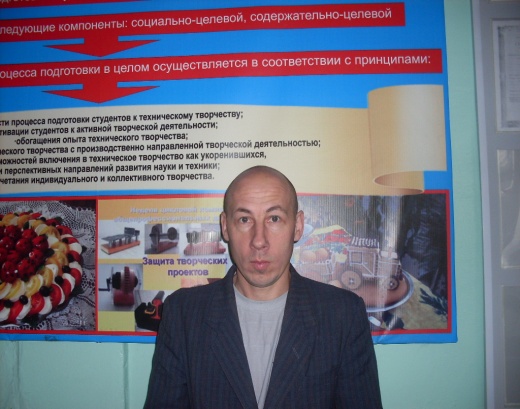 Андреев Андрей Иванович, мастер производственного обученияВведение.Экономическая ситуация, в которой оказались предприятия АПК, не позволяет стимулировать полноценное функционирование сельскохозяйственных учебных заведений всех уровней.С одной стороны, профессиональные учебные заведения оказываются своеобразными «заложниками», положение которых напрямую зависит от состояния предприятий отрасли, для которых они осуществляют подготовку специалистов. С другой стороны, без современной подготовки этих специалистов ни одно предприятие не способно внедрить передовые технологии, решить возникающие экономические проблемы.В условиях свободного рынка необходимо двухстороннее движение образовательного учреждения, производства и всех заинтересованных сторон – социальных партнёров.Актуальность.	Общественно-политические изменения в стране,   обусловили множество социально-экономических проблем, особенно в сельскохозяйственной промышленности. Снижение качества жизни   населения негативно повлияли на экономическую стабильность агропромышленного комплекса и демографическую ситуацию.	 Неблагоприятные демографические процессы оказывают существенное влияние на сельскохозяйственный рынок труда. Они все сильнее предопределяют структурные сдвиги в кадровом составе работников сельского хозяйства.   Многие сельскохозяйственные предприятия окончательно пришли в упадок, прекратили обрабатывать землю, и т.д.. Это повлекло за собой значительное сокращение рабочих мест,  что породило безработицу и чувство безысходности.  	 Недооценка проблем   профессионального образования негативно сказывается на пополнении сельских хозяйств квалифицированными рабочими кадрами, что отрицательно сказывается на развитии сельского хозяйства.  Направления работы  социального партнёрства.Техникум   предприятия АПК 	Одним из приоритетных направлений социального партнёрства среднего профессионального образования является формирование устойчивой взаимосвязи образования и производства с целью преодоления относительной изоляции системы профессионального образования от рынка труда, качественных и количественных различий между спросом и предложением на рынке труда, вызванных стремительными экономическими и социальными переменами. Взаимодействие среднего профессионального образования и производства должно быть направлено на решение следующих проблем:- обеспечить функционирование системы профессионального образования как важного фактора количественного и качественного развития трудового потенциала, постоянного обновления в экономике и обществе;- совершенствование содержания образования в целях повышения эффективности использования специалистов, развития их профессиональной компетентности и мобильности;- изменение системы хозяйствования учебных заведений в соответствии с рыночными механизмами;- нахождение возможностей лучшего использования среднего профессионального образования для обучения;- разработка системы поддержки непрерывного внутрипроизводственного обучения, дифференцированного для  с/х  предприятий;Основополагающей задачей профессионального образования и производства должно стать: - обеспечение качества образования в соответствии с потребностями отраслей экономики, приоритетами государственной политики, с учётом международных стандартов в области образования; - создание системы доступного, вариативного образования, направленного не только на овладение знаниями и умениями, необходимыми для выполнения конкретной профессиональной деятельности, но и на формирование мировоззрения личности в условиях высокого динамизма социально-экономической системы.В настоящее время у руководителей предприятий складывается новая система требований к специалистам. Им нужны универсалы, которые умеют справляться с проблемными задачами, находить выход из сложных производственных ситуаций. Работодатели заинтересованы не только в профессиональной квалификации выпускников, но и в таких их личных и функциональных качествах, как воспитанность, ответственность, определённый уровень общей культуры.  За  годы работы  техникум установил  сотрудничество с такими социальными партнёрами:- по специальности «Механизация сельского хозяйства» ООО «Михайловское» ,Урюпинского района; колхоз имени Ленина, Новониколаевского района; КФХ  «Кузьмичёв А.В.», Нехаевского района;  и др.- по профессии «Мастер по техническому  обслуживанию и ремонту машинно-тракторного парка»СПК «Красный путиловец», Урюпинского района;КФХ  «Лужков», Новониколаевского района;СХА  «Рассвет», Нехаевского района;  и др.Техникум   центр занятостиТрудоустройство и закрепляемость выпускников является актуальной проблемой сегодняшнего дня, решение которой возможно только при тесном сотрудничестве учебного заведения и Центра занятости населения.Выпуск и распределение молодых специалистов – завершающий этап образовательного процесса и итог познавательной деятельности студентов техникума.Распределение студентов может быть свободным, либо по государственным заказам или заявкам сельскохозяйственных предприятий. Причём достаточно часто именно в этих хозяйствах студенты проходили практику, и на них делается заявка руководителем.  При свободном распределении молодые специалисты сами осуществляют поиск работы с помощью интернета или с помощью Центра занятости населения. В этом случае Центр занятости оказывает выпускнику консультативную помощь по вопросам трудоустройства.Направления развития и укрепления социального партнёрствав системе  образования.Изучение опыта социального партнёрства показывает, что важную роль в развитии и укреплении взаимоотношений сферы образования и производства играют государственные органы власти и управления – областные и местные администрации. Только под эгидой государственных органов возможно проведение действенных мероприятий по решению проблем профессионального образования, переподготовки и повышению квалификации рабочих и специалистов, удовлетворение кадровой потребности сельскохозяйственных предприятий. Анализируя опыт других областей в сфере социального партнёрства, и учитывая собственный опыт взаимодействия с партнёрами, предлагается:- Рекомендовать администрациям районов разработать программу поддержки выпускников профессиональных учебных заведений для трудоустройства и закрепления их в  с/х производстве.- Создать Попечительские советы, Управляющие советы, маркетинговые службы для мониторинга меняющейся структуры профессий и финансовой поддержки профессиональных учебных заведений.Предполагаемая результативность.Важнейшее значение для нашей области имеет программа «Развитие АПК». Параллельно с реализацией программы необходимо решать проблему кадрового обеспечения сельскохозяйственных предприятий, которые готовят средние профессиональные учебные заведения. Для выполнения плана приёма и выпуска специалистов на достигнутом уровне необходимо социальное партнёрство всех заинтересованных сторон.Изучение опыта социального партнёрства показало, что важную роль в развитии этого процесса в сфере профессионального образования играют   структуры управления –   местные администрации, под эгидой которых возможно проведение действенных мероприятий по  решению проблем профессионального образования, переподготовки и повышения квалификации, удовлетворения кадровой потребности предприятий, организаций и учреждений.Обязательным элементом единой кадровой политики является система заключения прямых договоров между образовательными учреждениями и производственными предприятиями и организациями.Основными условиями дальнейшего развития социального партнёрства средних специальных учебных заведений и производства являются:Обеспечение организационно-правовой базы и финансовой поддержки социального партнёрства.Наличие органов социального партнёрства общественно-государственного характера, объединяющих усилия властных структур, образования, заказчиков, работодателей и других заинтересованных организаций по формированию необходимого кадрового потенциала.Повышение качества среднего профессионального образования, повышение конкурентоспособности и профессиональной мобильности выпускников   на рынке труда.Резюме.Предлагаемые направления обеспечат системный подход к организации и развитию социального партнёрства как основного условия подготовки конкурентоспособного специалиста в реализации национального проекта «Сельское хозяйство», и  программы «Развитие АПК».